1.ТЕСТДля всехВыберите 1 правильный ответКОРИНЕБАКТЕРИИ ДИФТЕРИИ овоидные палочкивибрионыбациллыспирохетыбулавовидные палочки, расположенные под углом друг к другуДЛЯ ПЕРВИЧНОГО ПОСЕВА МАТЕРИАЛА ПРИ ПОДОЗРЕНИИ НА ДИФТЕРИЮ ИСПОЛЬЗУЮТкровяной агарсывороточный агаркровяно-теллуритовый агар (КТА)среду с цистиномсреду с мочевинойВОЗБУДИТЕЛИ ДИФТЕРИИ В ОТЛИЧИЕ ОТ ДИФТЕРОИДОВ ОБРАЗУЮТанатоксинспорыкапсулуэндотоксинэкзотоксинБИОВАРЫ GRAVIS И MITIS КОРИНЕБАКТЕРИЙ ДИФТЕРИИ ОТЛИЧАЮТСЯ ПОвирулентностибиохимическим свойствамчувствительности к антитоксинуустойчивости во внешней средеморфологии и окраске по ГрамуОСНОВНОЙ ФАКТОР ВИРУЛЕНТНОСТИ КОРИНЕБАКТЕРИЙ ДИФТЕРИИтоксин ШикацистиназафимбрииэкзотоксиннейраминидазаТОКСИГЕННОСТЬ КОРИНЕБАКТЕРИЙ ДИФТЕРИИ ОБУСЛОВЛЕНАцистиназойумеренным бактериофагомантигенной структуройантитоксическим иммунитетомфакторами внешней средыТОКСИН ВОЗБУДИТЕЛЯ ДИФТЕРИИблокирует фактор элонгации-2подавляет синтез нуклеиновых кислотнарушает синтез пептидогликанаиндуцирует образование пориновых каналовпоражает моторные нейроныДЛЯ ПАТОГЕНЕЗА ДИФТЕРИИ ПРИ ПОРАЖЕНИИ РОТОГЛОТКИ ХАРАКТЕРНО фибринозное воспалениефлегмонозное воспалениекрупозное воспалениебактериемия абсцедированиеДИФТЕРИЯ – ИНФЕКЦИЯэндогенная эндемичнаятоксинемическая госпитальнаямедленнаяОСНОВНАЯ ПРИЧИНА ЭПИДЕМИИ ДИФТЕРИИ В РФ В 1994 Г.низкий социально-экономический уровень жизни населения миграция населениярост лекарственной устойчивости возбудителяотсутствие эффективных антибиотиковнизкий уровень охвата прививкамиМЕТОД, ЯВЛЯЮЩИЙСЯ «ЗОЛОТЫМ СТАНДАРТОМ» МИКРОБИОЛОГИЧЕСКОЙ ДИАГНОСТИКИ ДИФТЕРИИмикроскопический (по требованию врача)биологическийбактериологическийсерологическийаллергологическийТАКТИКА ЗАБОРА МАТЕРИАЛА ДЛЯ ИССЛЕДОВАНИЯ НА ДИФТЕРИЮодним тампоном из зева и носана фоне лечения антибиотикамираздельно двумя сухими ватными тампонами из зева и носа раздельно двумя влажными ватными тампонами из зева и носа после лёгкого завтракаО ПОДТВЕРЖДЕНИИ ДИФТЕРИИ СВИДЕТЕЛЬСТВУЕТ ВЫДЕЛЕНИЕC. ulcerans tox(-)C. xerosis 108 КОЕ/млC. diphtheriae v. gravis tox(-) 106 КОЕ/млC. pseudodiphtheriticumC. diphtheriae v. mitis tox (+)ДЛЯ СПЕЦИФИЧЕСКОЙ ПРОФИЛАКТИКИ ДИФТЕРИИ В СОСТАВ ВАКЦИНЫ ВХОДИТинактивированная культураантитоксиныэкзотоксин анатоксинэндотоксинАНТИТОКСИЧЕСКАЯ ПРОТИВОДИФТЕРИЙНАЯ СЫВОРОТКАсодержит анатоксингомологичнаявводится дробно по методу А. М. Безредкоактивность измеряется в объёмных единицахможет быть заменена антибиотикамиДЛЯ СПЕЦИФИЧЕСКОЙ ТЕРАПИИ ДИФТЕРИИ ИСПОЛЬЗУЮТантибиотикиантитоксическую сывороткутоксин Шикаанатоксинантимикробную сывороткуЗАЩИТНЫЙ ТИТР АНТИТЕЛ В РНГА ПРИ ОЦЕНКЕ АНТИТОКСИЧЕСКОГО ИММУНИТЕТА ПРИ ДИФТЕРИИ1:101:201:401:801:160КЛАССИФИКАЦИЯ ВОЗБУДИТЕЛЯ ДИФТЕРИИ Corynebacterium pseudodiphtheriticumC. diphtheriaeC. xerosisC. minutissiumC. pseudotuberculosis ТОКСИН ОБРАЗУЮТ КОРИНЕБАКТЕРИИ ДИФТЕРИИтолько v. gravis только v. mitisимеющие tox-генсодержащие вирулентный бактериофагтолько в организме больногоИСТОЧНИКИ ИНФЕКЦИИ ПРИ ДИФТЕРИИ предметы обихода больногопищевые продуктыбольные, бактерионосители токсигенных штаммовбольные,  бактерионосители нетоксигенных штаммовмедицинское оборудованиеПУТИ ПЕРЕДАЧИ ПРИ ДИФТЕРИИ:трансмиссивный, орально-оральныйтрансплацентарный, половойвоздушно-капельный, контактныйконтактный, алиментарныйвоздушно-пылевой, воздушно-капельныйВХОДНЫЕ ВОРОТА ИНФЕКЦИИ ПРИ ДИФТЕРИИ неповрежденная кожахрусталик глазаслизистая желудкаслизистая уретрыслизистая ротоглотки В ПАТОГЕНЕЗЕ ДИФТЕРИИ ОТСУТСТВУЕТ бактериемияпоражение миокардатоксинемияфибринозное воспалениепоражение нервной системыОСНОВНАЯ МИШЕНЬ ДИФТЕРИЙНОГО ЭКЗОТОКСИНАпеченьнадпочечникисердечно-сосудистая системанервная системаяичникиПОСТИНФЕКЦИОННЫЙ ИММУНИТЕТ ПРИ ДИФТЕРИИ врожденныйтрансплацентарныйтолько антимикробныйтолько антитоксический антимикробный, антитоксическийПОСТВАКЦИНАЛЬНЫЙ ИММУНИТЕТ ПРИ ДИФТЕРИИ врожденныйтрансплацентарныйтолько антимикробныйтолько антитоксический антимикробный, антитоксическийДЛЯ ОПРЕДЕЛЕНИЯ АНТИТОКСИЧЕСКОГО ПРОТИВОДИФТЕРИЙНОГО ИММУНИТЕТА IN VITRO ИСПОЛЬЗУЮТРП в геле с исследуемой культуройРА с сывороткой обследуемогоРА с диагностическими противодифтерийными сывороткамипробу ШикаРНГА с сывороткой обследуемогоМАТЕРИАЛ, ЗАБИРАЕМЫЙ ПРИ ДИФТЕРИИ РОТОГЛОТКИотделяемое зева и носа отделяемое зева мокрота кровьсывороткаОСНОВНОЕ СВОЙСТВО ДЛЯ БАКТЕРИОЛОГИЧЕСКОГО ЗАКЛЮЧЕНИЯ О ВЫДЕЛЕНИИ ВОЗБУДИТЕЛЯ ДИФТЕРИИморфология колоний морфология клетокферментативная активностьтоксигенность культурыцистиназная активностьДЕТИ, НЕ ИМЕЮЩИЕ ПРОТИВОПОКАЗАНИЙ, ПОДЛЕЖАТ ИММУНИЗАЦИИ АКДСв роддомев 3 месяцаперед школойпри росте заболеваемостипри поступлении в организованные коллективыРЕВАКЦИНАЦИЯ ВЗРОСЛЫХ ПРИ ДИФТЕРИИ ПРОВОДИТСЯ С ИНТЕРВАЛОМ1 год3 года5 лет7 лет10 летНАДЕЖНЫЙ КОНТРОЛЬ ЗА РАСПРОСТРАНЕНИЕМ ДИФТЕРИИ ОБЕСПЕЧИВАЕТвакцинация приём антибиотиковсоблюдение правил личной гигиеныношение маскизанятие спортомЛИЦА С ВЫСОКИМ РИСКОМ ПРОФЕССИОНАЛЬНОГО ЗАРАЖЕНИЯ ДИФТЕРИЕЙ стоматологипаталогоанатомытерапевтыперсонал учебных заведенийвсе вышеперечисленныеСТУДЕНТАМ С ОТРИЦАТЕЛЬНЫМ РЕЗУЛЬТАТОМ РНГА, ПРИ ОПРЕДЕЛЕНИИ АНТИТОКСИЧЕСКОГО ПРОТИВОДИФТЕРИЙНОГО ИММУНИТЕТА, НЕОБХОДИМОввести антитоксическую противодифтерийную сывороткусанировать ротоглотку антибиотикамивзять мазки из зева и носа ввести АКДСввести АДС-М2. ТЕОРИЯСтуденты с нечётными номерами в списке группы отвечают на вопросы:Особенности патогенеза и иммунитета при дифтерии.ЗадачаПри бактериологическом исследовании материала, взятого от больного с диагнозом «Дифтерия» были получены следующие результаты: на КТА колонии серые с чёрными центрами и радиальной исчерченностью краев, напоминают цветок маргаритки; при микроскопии - короткие полиморфные палочки, содержащие метахроматические гранулы; культура расщепляет глюкозу до кислоты, ферментирует крахмал, даёт положительную пробу Пизу, не образует уреазу.Определить, к какому биовару относится выделенная культура С. diphtheriae. Какие еще исследования являются обязательными при бактериологической диагностике дифтерии?Студенты с чётными номерами в списке группы отвечают на вопросы:Лечение и профилактика дифтерии.ЗадачаПри бактериологическом исследовании слизи из зева от больного с предварительным диагнозом дифтерия получен следующий результат: «При исследовании слизи из зева выделена и идентифицирована культура C. diphtheriae v. mitis.».Позволит ли такой результат из бактериологической лаборатории подтвердить врачу диагноз пациента. Обоснуйте свой ответ.3.ПРАКТИКАПроведите бактериологическое исследование по выделению возбудителя дифтерии от больных с клиническим диагнозом «дифтерия ротоглотки».Оформите протокол в виде таблицы. Пропишите все этапы бак. метода. В конце сделайте итоговый вывод. Заполните направление и ответ из бак. лаборатории.Взятие материала для посева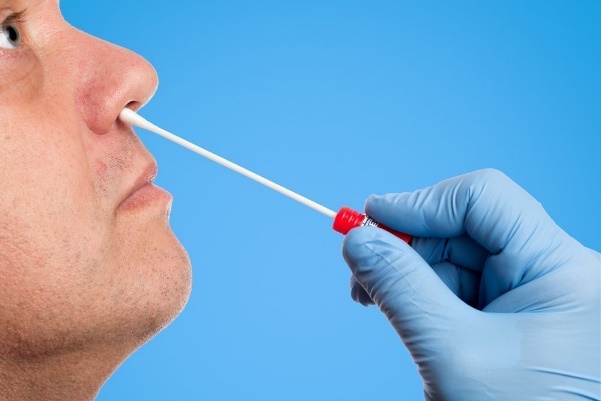 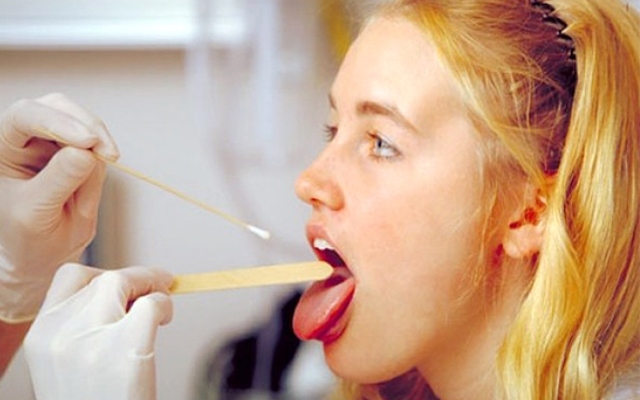 Результат посева на КТА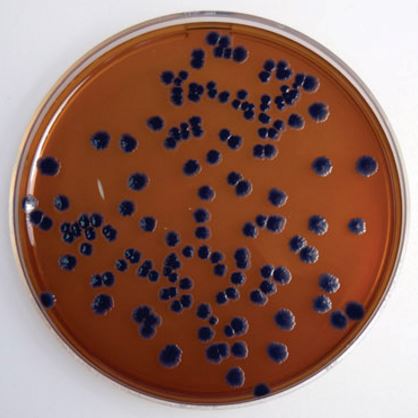    3.Микропрепараты из изолированных колоний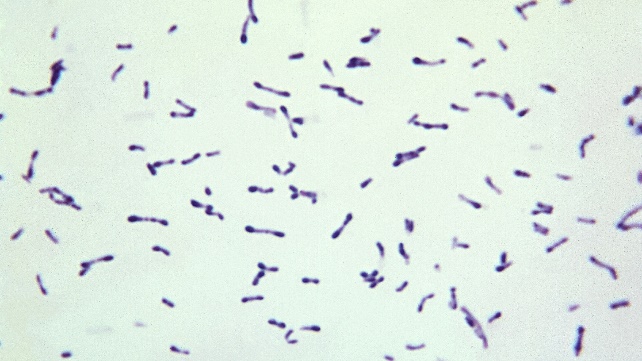 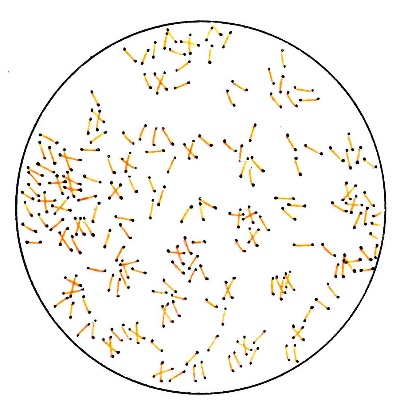 Окраска по Граму                                                       Окраска по Нейссеру Накопление чистой культуры на скошенном сывороточном агаре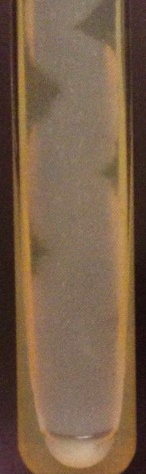 4.Фиксированный препарат из чистой культуры возбудителяОкраска по Нейссеру5.Результат посева чистой культуры на среды с цистеином и мочевиной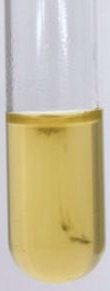 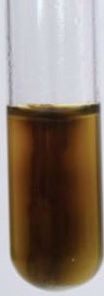 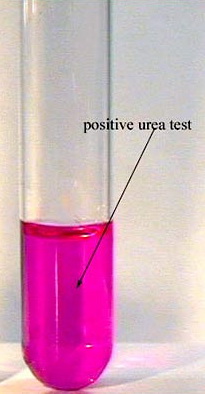 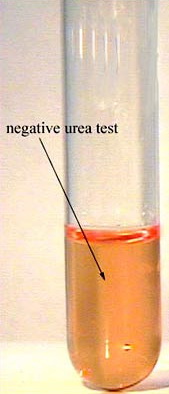 Контроль         Опыт                                       Контроль                      Опыт                Проба Пизу (с цистеином)                         Проба Закса (с мочевиной)        6.  Результаты посева исследуемой культуры на среды Гисса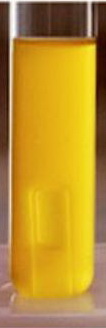 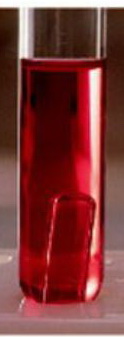 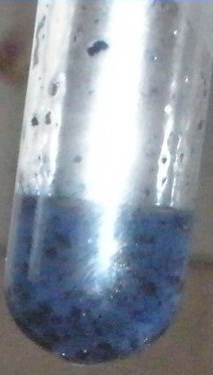 Контроль  Глюкоза    Сахароза  Крахмал           Ферментативные свойства некоторых видов коринебактерий7. Реакция преципитации для определения токсигенности возбудителя 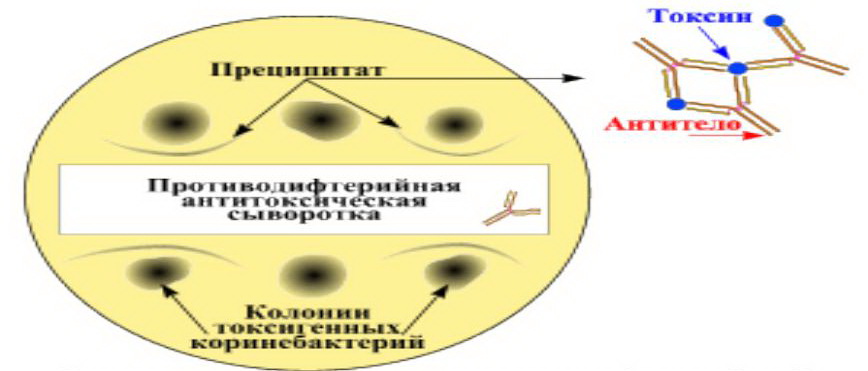 В центре колонии нетоксигенного штамма (контроль)НАПРАВЛЕНИЕ №______на микробиологическое исследование Приложение №2 				   Медицинская документацияФорма № 204/уУтв. МЗ СССР 04.10.80 № 1030«_____»____________________2020 г.			____________час.__________мин.	дата и время взятия материалаВ ______________________________________________________лабораториюВид исследования ___________________________________________________Ф. И. О. ____________________________________________Возраст__________________Отделение _____________________________________________________	Диагноз, дата заболевания___________________________________________________Показания к обследованию: больной, переболевший, реконвалесцент, бактерионоситель, контактный, профобследование (нужное подчеркнуть)Материал: кровь, мокрота, кал, дуоденальное содержимое, пунктат, спинномозговая жидкость, раневое отделяемое, гной, выпот, секционный материал, мазок (подчеркнуть, вписать) ____________Должность, фамилия, подпись лица, направляющего материал_______________________ Медицинская документацияФорма № 239/уУтв. МЗ СССР 04.10.80 № 1030РЕЗУЛЬТАТ МИКРОБИОЛОГИЧЕСКОГО ИССЛЕДОВАНИЯ №______«_____»____________________2020 г.				 дата взятия биоматериалаФ. И. О. ____________________________________________Возраст_____________Отделение ________________________________________________________При исследовании ___________________________________________________________					указать материал и результатАНТИБИОГРАММАРистомицин		1  2  3			Канамицин  			1  2  3Гентамицин  		1  2  3			Бензилпенициллин  		1  2  3Доксициклин  	1  2  3			Ампициллин 			1  2  3Эритромицин  	1  2  3			Карбенициллин  		1  2  3Линкомицин  	1  2  3			Ципрофлоксацин 		1  2  3Левомицетин  	1  2  3			Оксациллин  			1  2  3Условные обозначения: 1 - культура устойчива;  2 - умеренно устойчива; 3 – чувствительна«_____»____________________2020 г.	                       Подпись_____________		      	       дата выдачи результатаЦель исследования Методы исследования Результаты исследования Выводы ВидыРасщепление до кислотыРасщепление до кислотыРасщепление до кислотыЦистиназаУреазаВидыГлюкозаСахарозаКрахмалЦистиназаУреазаС. diphtheriae     v. gravis     v. mitis++--+-++--С. pseudodiphtheriticum----+С. xerosis++--+С. ulcerans.+_+++